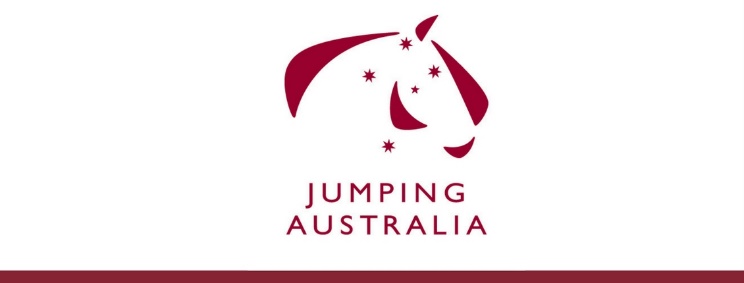 APPLICATION FOR EA JUMPING COMMITTEE REFERENCE GROUPJuly 2022 – 30th June 2023  Judges Reference Group  Course Designers Reference Group  Stewards Reference GroupPlease email this form and any additional information that may assist your application to the Equestrian Australia office C/- Caiwen Cusworth, Sport Services Officer caiwen.cusworth@equestrian.org.au by the nominated closing date, FRIDAY 8th JULY 2022.Personal Details: Personal Details: Personal Details: Personal Details: Name:Name:Name:Name:Street Address:Street Address:Street Address:Street Address:Suburb:Suburb:State:Postcode:Email:Email:Email:Email:Phone:Phone:Phone:Phone:EA Member No.EA Accreditation:FEI Member No.FEI Accreditation:Details of Experience:Any other relevant information:Consent of Applicant:I hereby make my application to be considered for appointment to the Judges / Course Designers / Stewards (please select) EA Jumping Committee Reference Group until 30TH June 2023, and if selected, agree to abide by the Equestrian Australia Reference Group Policy.Signed: ___________________________________________ Date: ______________